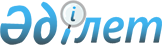 О внесении изменений и дополнений в решение Теректинского районного маслихата от 25 декабря 2015 года № 32-2 "О районном бюджете на 2016-2018 годы"
					
			Утративший силу
			
			
		
					Решение Теректинского районного маслихата Западно-Казахстанской области от 7 декабря 2016 года № 8-1. Зарегистрировано Департаментом юстиции Западно-Казахстанской области 21 декабря 2016 года № 4632. Утратило силу решением Теректинского районного маслихата Западно-Казахстанской области от 14 марта 2017 года № 10-2      Сноска. Утратило силу решением Теректинского районного маслихата Западно-Казахстанской области от 14.03.2017 № 10-2 (вводится в действие со дня первого официального опубликования).

      Примечание РЦПИ.

      В тексте документа сохранена пунктуация и орфография оригинала.

      В соответствии с Бюджетным кодексом Республики Казахстан от 4 декабря 2008 года и Законом Республики Казахстан "О местном государственном управлении и самоуправлении в Республике Казахстан" от 23 января 2001 года Теректинский районный маслихат РЕШИЛ:

      1. Внести в решение Теректинского районного маслихата от 25 декабря 2015 года №32-2 "О районном бюджете на 2016-2018 годы" (зарегистрированное в Реестре государственной регистрации нормативных правовых актов №4221, опубликованное 16 января 2016 года в газете "Сатып Алу Ақпарат") следующие изменения и дополнения:

      в пункте 1:

      в подпункте 1):

      абзац первый изложить в следующей редакции:

      "1) доходы – 5 750 161 тысяча тенге:";

      абзац пятый изложить в следующей редакции: 

      "поступления трансфертов – 4 799 554 тысячи тенге;";

      подпункт 2) изложить в следующей редакции: 

      "2) затраты – 5 889 736 тысяч тенге;";

      в пункте 4:

      в подпункте 1):

      абзац первый изложить в следующей редакции:

      "1) из республиканского бюджета в общей сумме 1 268 968 тысяч тенге:";

      абзац второй изложить в следующей редакции:

      "на содержание штатной численности отделов регистрации актов гражданского состояния – 1 699 тысяч тенге;";

      абзац четвертый изложить в следующей редакции:

      "на обустройство пешеходных переходов звуковыми и световыми устройствами в местах расположения организаций, ориентированных на обслуживание инвалидов – 1 313 тысяч тенге;";

      абзац шестой изложить в следующей редакции:

      "на увеличение норм обеспечения инвалидов обязательными гигиеническими средствами – 3 198 тысяч тенге;";

      абзац седьмой изложить в следующей редакции:

      "для перехода на новую модель системы оплаты труда гражданских служащих, финансируемых из местных бюджетов, а также выплаты им ежемесячной надбавки за особые условия труда к должностным окладам – 936 463 тысячи тенге;";

      абзац восьмой изложить в следующей редакции:

      "на повышение уровня оплаты труда административных государственных служащих – 63 000 тысяч тенге;";

      дополнить абзацем двенадцатым следующего содержания:

      "на создание цифровой образовательной инфраструктуры – 21 328 тысяч тенге";

      в подпункте 2):

      абзац первый изложить в следующей редакции:

      "2) из областного бюджета в общей сумме 320 420 тысяч тенге:";

      абзац третий изложить в следующей редакции: 

      "на содержание ребенка (детей), переданного патронатным воспитателям – 5 870 тысяч тенге;";

      абзац четвертый изложить в следующей редакции: 

      "на установку систем видеонаблюдения в организациях образования – 4 302 тысячи тенге;";

      абзац пятый изложить в следующей редакции:

      "на приобретение компьютеров для общеобразовательных школ – 5 520 тысяч тенге;";

      абзац седьмой изложить в следующей редакции:

      "на текущий ремонт и содержание автомобильных дорог районного значения – 21 136 тысяч тенге;";

      абзац пятнадцатый изложить в следующей редакции:

      "на определение мест неустановленных сибиреязвенных захоронений и на проведение лабораторных исследований – 9 540 тысяч тенге;";

      дополнить абзацем двадцать первым следующего содержания:

      "капитальный ремонт здания Федоровской общей средней общеобразовательной школы №1 села Федоровка Теректинского района Западно-Казахстанской области – 31 597 тысяч тенге;";

      дополнить абзацем двадцать вторым следующего содержания:

      "капитальный ремонт дороги по улице Ленина села Федоровка Теректинского района Западно-Казахстанской области – 56 423 тысячи тенге;";

      приложение 1 к указанному решению изложить в новой редакции согласно приложения к настоящему решению.

      2. Руководителю аппарата районного маслихата (В.Мустивко) обеспечить государственную регистрацию данного решения в органах юстиции, его официальное опубликование в информационно-правовой системе "Әділет" и в средствах массовой информации.

      3. Настоящее решение вводится в действие с 1 января 2016 года.

 Районный бюджет на 2016 год            тысяч тенге


					© 2012. РГП на ПХВ «Институт законодательства и правовой информации Республики Казахстан» Министерства юстиции Республики Казахстан
				
      Председатель сессии

М. Ибраев

      Секретарь
районного маслихата

А. Нургалиев
Приложение
к решению Теректинского
районного маслихата
от 7 декабря 2016 года №8-1Приложение 1
к решению Теректинского
районного маслихата
от 25 декабря 2015 года №32-2Категория

Категория

Категория

Категория

Категория

Сумма

Класс

Класс

Класс

Класс

Сумма

Подкласс

Подкласс

Подкласс

Сумма

Специфика

Специфика

Сумма

Наименование

Сумма

1) Доходы

 5 750 161

1

Налоговые поступления

943 387

01

Подоходный налог

380 840

2

Индивидуальный подоходный налог

380 840

03

Социальный налог

300 000

1

Социальный налог

300 000

04

Налоги на собственность

225 097

1

Налоги на имущество

175 602

3

Земельный налог

5 255

4

Налог на транспортные средства

39 837

5

Единый земельный налог

4 403

05

Внутренние налоги на товары, работы и услуги

34 691

2

Акцизы

14 882

3

Поступления за использование природных и других ресурсов

7 899

4

Сборы за ведение предпринимательской и профессиональной деятельности 

11 910

07

Прочие налоги

45

1

Прочие налоги

45

08

Обязательные платежи, взимаемые за совершение юридически значимых действий и (или) выдачу документов уполномоченными на то государственными органами или должностными лицами

2 714

1

Государственная пошлина

2 714

2

Неналоговые поступления

214

04

Штрафы, пени, санкции, взыскания, налагаемые государственными учреждениями, финансируемыми из государственного бюджета, а также содержащимися и финансируемыми из бюджета (сметы расходов) Национального Банка Республики Казахстан

49

1

Штрафы, пени, санкции, взыскания, налагаемые государственными учреждениями, финансируемыми из государственного бюджета, а также содержащимися и финансируемыми из бюджета (сметы расходов) Национального Банка Республики Казахстан, за исключением поступлений от организаций нефтяного сектора

49

06

Прочие неналоговые поступления

165

1

Прочие неналоговые поступления

165

3

Поступления от продажи основного капитала 

7 006

01

Продажа государственного имущества, закрепленного за государственными учреждениями

421

1

Продажа государственного имущества, закрепленного за государственными учреждениями

421

03

Продажа земли и нематериальных активов

6 585

1

Продажа земли

6 585

4

Поступления трансфертов

4 799 554

02

Трансферты из вышестоящих органов государственного управления

4 799 554

2

Трансферты из областного бюджета

4 799 554

Функциональная группа

Функциональная группа

Функциональная группа

Функциональная группа

Функциональная группа

Сумма

Функциональная подгруппа

Функциональная подгруппа

Функциональная подгруппа

Функциональная подгруппа

Сумма

Администратор бюджетных программ

Администратор бюджетных программ

Администратор бюджетных программ

Сумма

Программа

Программа

Сумма

Наименование

Сумма

2) Затраты

 5 889 736

01

Государственные услуги общего характера

504 254

1

Представительные, исполнительные и другие органы, выполняющие общие функции государственного управления

457 270

112

Аппарат маслихата района (города областного значения)

20 166

001

Услуги по обеспечению деятельности маслихата района (города областного значения)

19 916

003

Капитальные расходы государственного органа

250

122

Аппарат акима района (города областного значения)

109 123

001

Услуги по обеспечению деятельности акима района (города областного значения)

103 189

003

Капитальные расходы государственного органа

5 934

123

Аппарат акима района в городе, города районного значения, поселка, села, сельского округа

327 981

001

Услуги по обеспечению деятельности акима района в городе, города районного значения, поселка, села, сельского округа

312 907

022

Капитальные расходы государственного органа

15 074

2

Финансовая деятельность

1 308

459

Отдел экономики и финансов района (города областного значения)

1 308

003

Проведение оценки имущества в целях налогообложения

1 308

9

Прочие государственные услуги общего характера

45 676

458

Отдел жилищно-коммунального хозяйства, пассажирского транспорта и автомобильных дорог района (города областного значения)

20 177

001

Услуги по реализации государственной политики на местном уровне в области жилищно-коммунального хозяйства, пассажирского транспорта и автомобильных дорог

18 647

013

Капитальные расходы государственного органа

1 530

459

Отдел экономики и финансов района (города областного значения)

25 499

001

Услуги по реализации государственной политики в области формирования и развития экономической политики, государственного планирования, исполнения бюджета и управления коммунальной собственностью района (города областного значения)

25 499

02

Оборона

31 864

1

Военные нужды 

7 592

122

Аппарат акима района (города областного значения)

7 592

005

Мероприятия в рамках исполнения всеобщей воинской обязанности

7 592

2

Организация работы по чрезвычайным ситуациям

24 272

122

Аппарат акима района (города областного значения)

24 272

006

Предупреждение и ликвидация чрезвычайных ситуаций масштаба района (города областного значения)

8 500

007

Мероприятия по профилактике и тушению степных пожаров районного (городского) масштаба, а также пожаров в населенных пунктах, в которых не созданы органы государственной противопожарной службы

15 772

03

Общественный порядок, безопасность, правовая, судебная, уголовно-исполнительная деятельность

4 560

9

Прочие услуги в области общественного порядка и безопасности

4 560

458

Отдел жилищно-коммунального хозяйства, пассажирского транспорта и автомобильных дорог района (города областного значения)

4 560

021

Обеспечение безопасности дорожного движения в населенных пунктах

4 560

04

Образование

3 653 485

1

Дошкольное воспитание и обучение

320 909

464

Отдел образования района (города областного значения)

320 909

009

Обеспечение деятельности организаций дошкольного воспитания и обучения

248 974

040

Реализация государственного образовательного заказа в дошкольных организациях образования

71 935

2

Начальное, основное среднее и общее среднее образование

3 162 419

123

Аппарат акима района в городе, города районного значения, поселка, села, сельского округа

20 977

005

Организация бесплатного подвоза учащихся до школы и обратно в сельской местности

20 977

457

Отдел культуры, развития языков, физической культуры и спорта района (города областного значения)

34 218

017

Дополнительное образование для детей и юношества по спорту

34 218

464

Отдел образования района (города областного значения)

3 107 224

003

Общеобразовательное обучение 

2 917 064

006

Дополнительное образование для детей 

190 160

9

Прочие услуги в области образования

170 157

464

Отдел образования района (города областного значения)

170 157

001

Услуги по реализации государственной политики на местном уровне в области образования 

13 730

005

Приобретение и доставка учебников, учебно-методических комплексов для государственных учреждений образования района (города областного значения)

45 870

007

Проведение школьных олимпиад, внешкольных мероприятий и конкурсов районного (городского) масштаба

453

015

Ежемесячные выплаты денежных средств опекунам (попечителям) на содержание ребенка-сироты (детей-сирот), и ребенка (детей), оставшегося без попечения родителей

14 551

029

Обследование психического здоровья детей и подростков и оказание психолого-медико-педагогической консультативной помощи населению

8 575

067

Капитальные расходы подведомственных государственных учреждений и организаций

86 501

068

Обеспечение повышения компьютерной грамотности населения

477

05

Здравоохранение

190

9

Прочие услуги в области здравоохранения

190

123

Аппарат акима района в городе, города районного значения, поселка, села, сельского округа

190

002

Организация в экстренных случаях доставки тяжелобольных людей до ближайшей организации здравоохранения, оказывающей врачебную помощь

190

06

Социальная помощь и социальное обеспечение

280 744

1

Социальное обеспечение

45 908

451

Отдел занятости и социальных программ района (города областного значения)

39 048

005

Государственная адресная социальная помощь

3 469

016

Государственные пособия на детей до 18 лет

35 579

464

Отдел образования района (города областного значения)

6 860

030

Содержание ребенка (детей), переданного патронатным воспитателям

6 860

2

Социальная помощь

196 305

451

Отдел занятости и социальных программ района (города областного значения)

196 305

002

Программа занятости

45 384

006

Оказание жилищной помощи

1 798

007

Социальная помощь отдельным категориям нуждающихся граждан по решениям местных представительных органов

44 047

010

Материальное обеспечение детей- инвалидов, воспитывающихся и обучающихся на дому

948

014

Оказание социальной помощи нуждающимся гражданам на дому

72 757

017

Обеспечение нуждающихся инвалидов обязательными гигиеническими средствами и предоставление услуг специалистами жестового языка, индивидуальными помощниками в соответствии с индивидуальной программой реабилитации инвалида

31 371

9

Прочие услуги в области социальной помощи и социального обеспечения

38 531

451

Отдел занятости и социальных программ района (города областного значения)

35 640

001

Услуги по реализации государственной политики на местном уровне в области обеспечения занятости и реализации социальных программ для населения

34 165

011

Оплата услуг по зачислению, выплате и доставке пособий и других социальных выплат

1 475

458

Отдел жилищно-коммунального хозяйства, пассажирского транспорта и автомобильных дорог района (города областного значения)

2 891

050

Реализация Плана мероприятий по обеспечению прав и улучшению качества жизни инвалидов в Республике Казахстан на 2012 – 2018 годы

2 891

07

Жилищно-коммунальное хозяйство

529 631

1

Жилищное хозяйство

286 814

123

Аппарат акима района в городе, города районного значения, поселка, села, сельского округа

11 131

027

Ремонт объектов в рамках развития городов и сельских населенных пунктов по Дорожной карте занятости 2020

11 131

457

Отдел культуры, развития языков, физической культуры и спорта района (города областного значения)

2 813

024

Ремонт объектов в рамках развития городов и сельских населенных пунктов по Дорожной карте занятости 2020

2 813

458

Отдел жилищно-коммунального хозяйства, пассажирского транспорта и автомобильных дорог района (города областного значения)

62 741

003

Организация сохранения государственного жилищного фонда

3 954

004

Обеспечение жильем отдельных категорий граждан

865

041

Ремонт объектов в рамках развития городов и сельских населенных пунктов по Дорожной карте занятости 2020

57 922

464

Отдел образования района (города областного значения)

52 959

026

Ремонт объектов в рамках развития городов и сельских населенных пунктов по Дорожной карте занятости 2020

52 959

466

Отдел архитектуры, градостроительства и строительства района (города областного значения)

157 170

003

Проектирование и (или) строительство, реконструкция жилья коммунального жилищного фонда

1 000

004

Проектирование, развитие и (или) обустройство инженерно-коммуникационной инфраструктуры

156 170

2

Коммунальное хозяйство

142 711

123

Аппарат акима района в городе, города районного значения, поселка, села, сельского округа

400

014

Организация водоснабжения населенных пунктов

400

458

Отдел жилищно-коммунального хозяйства, пассажирского транспорта и автомобильных дорог района (города областного значения)

46 317

012

Функционирование системы водоснабжения и водоотведения

46 317

466

Отдел архитектуры, градостроительства и строительства района (города областного значения)

95 994

005

Развитие коммунального хозяйства

50 104

058

Развитие системы водоснабжения и водоотведения в сельских населенных пунктах

45 890

3

Благоустройство населенных пунктов

100 106

123

Аппарат акима района в городе, города районного значения, поселка, села, сельского округа

96 457

008

Освещение улиц населенных пунктов

47 878

011

Благоустройство и озеленение населенных пунктов

48 579

458

Отдел жилищно-коммунального хозяйства, пассажирского транспорта и автомобильных дорог района (города областного значения)

3 649

016

Обеспечение санитарии населенных пунктов

3 000

018

Благоустройство и озеленение населенных пунктов

649

08

Культура, спорт, туризм и информационное пространство

486 111

1

Деятельность в области культуры

256 518

457

Отдел культуры, развития языков, физической культуры и спорта района (города областного значения)

256 518

003

Поддержка культурно-досуговой работы

256 518

2

Спорт

21 464

457

Отдел культуры, развития языков, физической культуры и спорта района (города областного значения)

21 464

008

Развитие массового спорта и национальных видов спорта 

17 871

009

Проведение спортивных соревнований на районном (города областного значения) уровне

1 101

010

Подготовка и участие членов сборных команд района (города областного значения) по различным видам спорта на областных спортивных соревнованиях

2 492

3

Информационное пространство

124 853

456

Отдел внутренней политики района (города областного значения)

10 260

002

Услуги по проведению государственной информационной политики

10 260

457

Отдел культуры, развития языков, физической культуры и спорта района (города областного значения)

114 593

006

Функционирование районных (городских) библиотек

114 593

9

Прочие услуги по организации культуры, спорта, туризма и информационного пространства

83 276

456

Отдел внутренней политики района (города областного значения)

40 751

001

Услуги по реализации государственной политики на местном уровне в области информации, укрепления государственности и формирования социального оптимизма граждан

14 386

003

Реализация мероприятий в сфере молодежной политики

25 233

006

Капитальные расходы государственного органа

1 132

457

Отдел культуры, развития языков, физической культуры и спорта района (города областного значения)

42 525

001

Услуги по реализации государственной политики на местном уровне в области культуры, развития языков, физической культуры и спорта 

13 056

014

Капитальные расходы государственного органа

210

032

Капитальные расходы подведомственных государственных учреждений и организаций

29 259

10

Сельское, водное, лесное, рыбное хозяйство, особо охраняемые природные территории, охрана окружающей среды и животного мира, земельные отношения

227 174

1

Сельское хозяйство

158 168

459

Отдел экономики и финансов района (города областного значения)

26 463

099

Реализация мер по оказанию социальной поддержки специалистов

26 463

462

Отдел сельского хозяйства района (города областного значения)

29 322

001

Услуги по реализации государственной политики на местном уровне в сфере сельского хозяйства

29 157

006

Капитальные расходы государственного органа

165

466

Отдел архитектуры, градостроительства и строительства района (города областного значения)

5 798

010

Развитие объектов сельского хозяйства

5 798

473

Отдел ветеринарии района (города областного значения)

96 585

001

Услуги по реализации государственной политики на местном уровне в сфере ветеринарии

18 132

003

Капитальные расходы государственного органа

3 822

005

Обеспечение функционирования скотомогильников (биотермических ям) 

10 280

006

Организация санитарного убоя больных животных

1 908

007

Организация отлова и уничтожения бродячих собак и кошек

1 516

008

Возмещение владельцам стоимости изымаемых и уничтожаемых больных животных, продуктов и сырья животного происхождения

14 455

009

Проведение ветеринарных мероприятий по энзоотическим болезням животных

5 531

010

Проведение мероприятий по идентификации сельскохозяйственных животных

1 500

047

Возмещение владельцам стоимости обезвреженных (обеззараженных) и переработанных без изъятия животных, продукции и сырья животного происхождения, представляющих опасность для здоровья животных и человека

39 441

6

Земельные отношения

14 237

463

Отдел земельных отношений района (города областного значения)

14 237

001

Услуги по реализации государственной политики в области регулирования земельных отношений на территории района (города областного значения)

13 003

003

Земельно-хозяйственное устройство населенных пунктов

999

007

Капитальные расходы государственного органа

235

10

9

Прочие услуги в области сельского, водного, лесного, рыбного хозяйства, охраны окружающей среды и земельных отношений

54 769

473

Отдел ветеринарии района (города областного значения)

54 769

011

Проведение противоэпизоотических мероприятий

54 769

11

Промышленность, архитектурная, градостроительная и строительная деятельность

19 725

2

Архитектурная, градостроительная и строительная деятельность

19 725

466

Отдел архитектуры, градостроительства и строительства района (города областного значения)

19 725

001

Услуги по реализации государственной политики в области строительства, улучшения архитектурного облика городов, районов и населенных пунктов области и обеспечению рационального и эффективного градостроительного освоения территории района (города областного значения)

19 725

12

Транспорт и коммуникации

29 851

1

Автомобильный транспорт

29 851

123

Аппарат акима района в городе, города районного значения, поселка, села, сельского округа

2 760

013

Обеспечение функционирования автомобильных дорог в городах районного значения, поселках, селах, сельских округах

2 760

458

Отдел жилищно-коммунального хозяйства, пассажирского транспорта и автомобильных дорог района (города областного значения)

27 091

023

Обеспечение функционирования автомобильных дорог

24 231

045

Капитальный и средний ремонт автомобильных дорог районного значения и улиц населенных пунктов

2 860

13

Прочие

44 071

3

Поддержка предпринимательской деятельности и защита конкуренции

10 248

469

Отдел предпринимательства района (города областного значения)

10 248

001

Услуги по реализации государственной политики на местном уровне в области развития предпринимательства

10 248

9

Прочие

33 823

123

Аппарат акима района в городе, города районного значения, поселка, села, сельского округа

33 823

040

Реализация мер по содействию экономическому развитию регионов в рамках Программы "Развитие регионов"

33 823

459

Отдел экономики и финансов района (города областного значения)

0

012

Резерв местного исполнительного органа района (города областного значения) 

0

14

Обслуживание долга 

46

1

Обслуживание долга 

46

459

Отдел экономики и финансов района (города областного значения)

46

021

Обслуживание долга местных исполнительных органов по выплате вознаграждений и иных платежей по займам из областного бюджета

46

15

Трансферты

78 030

1

Трансферты

78 030

459

Отдел экономики и финансов района (города областного значения)

78 030

006

Возврат неиспользованных (недоиспользованных) целевых трансфертов

3 327

051

Трансферты органам местного самоуправления

74 703

3) Чистое бюджетное кредитование

66 275

Бюджетные кредиты 

95 618

10

Сельское, водное, лесное, рыбное хозяйство, особо охраняемые природные территории, охрана окружающей среды и животного мира, земельные отношения

95 618

1

Сельское хозяйство

95 618

459

Отдел экономики и финансов района (города областного значения)

95 618

018

Бюджетные кредиты для реализации мер социальной поддержки специалистов 

95 618

Категория

Категория

Категория

Категория

Категория

Сумма

Класс

Класс

Класс

Класс

Сумма

Подкласс

Подкласс

Подкласс

Сумма

Специфика

Специфика

Сумма

Наименование

Сумма

5

Погашение бюджетных кредитов

29 343

01

Погашение бюджетных кредитов

29 343

1

Погашение бюджетных кредитов, выданных из государственного бюджета

29 343

4) Сальдо по операциям с финансовыми активами

0

Функциональная группа

Функциональная группа

Функциональная группа

Функциональная группа

Функциональная группа

Сумма

Функциональная подгруппа

Функциональная подгруппа

Функциональная подгруппа

Функциональная подгруппа

Сумма

Администратор бюджетных программ

Администратор бюджетных программ

Администратор бюджетных программ

Сумма

Программа

Программа

Сумма

Наименование

Сумма

Приобретение финансовых активов

0

13

Прочие

0

9

Прочие

0

458

Отдел жилищно-коммунального хозяйства, пассажирского транспорта и автомобильных дорог района (города областного значения)

0

065

Формирование или увеличение уставного капитала юридических лиц

0

Категория

Категория

Категория

Категория

Категория

Сумма

Класс

Класс

Класс

Класс

Сумма

Подкласс

Подкласс

Подкласс

Сумма

Специфика

Специфика

Сумма

Наименование

Сумма

6

Поступления от продажи финансовых активов государства

0

01

Поступления от продажи финансовых активов государства

0

1

Поступления от продажи финансовых активов внутри страны

0

5) Дефицит (профицит) бюджета

-205 850

6) Финансирование дефицита (использование профицита) бюджета

205 850

7

Поступление займов

95 445

01

Внутренние государственные займы

95 445

2

Договоры займа

95 445

Функциональная группа

Функциональная группа

Функциональная группа

Функциональная группа

Функциональная группа

Сумма

Функциональная подгруппа

Функциональная подгруппа

Функциональная подгруппа

Функциональная подгруппа

Сумма

Администратор бюджетных программ

Администратор бюджетных программ

Администратор бюджетных программ

Сумма

Программа

Программа

Сумма

Наименование

Сумма

16

Погашение займов

29 343

1

Погашение займов 

29 343

459

Отдел экономики и финансов района (города областного значения)

29 343

005

Погашение долга местного исполнительного органа перед вышестоящим бюджетом

29 343

Категория

Категория

Категория

Категория

Категория

Сумма

Класс

Класс

Класс

Класс

Сумма

Подкласс

Подкласс

Подкласс

Сумма

Специфика

Специфика

Сумма

Наименование

Сумма

8

Используемые остатки бюджетных средств

139 748

01

Остатки бюджетных средств

139 748

1

Свободные остатки бюджетных средств

139 748

